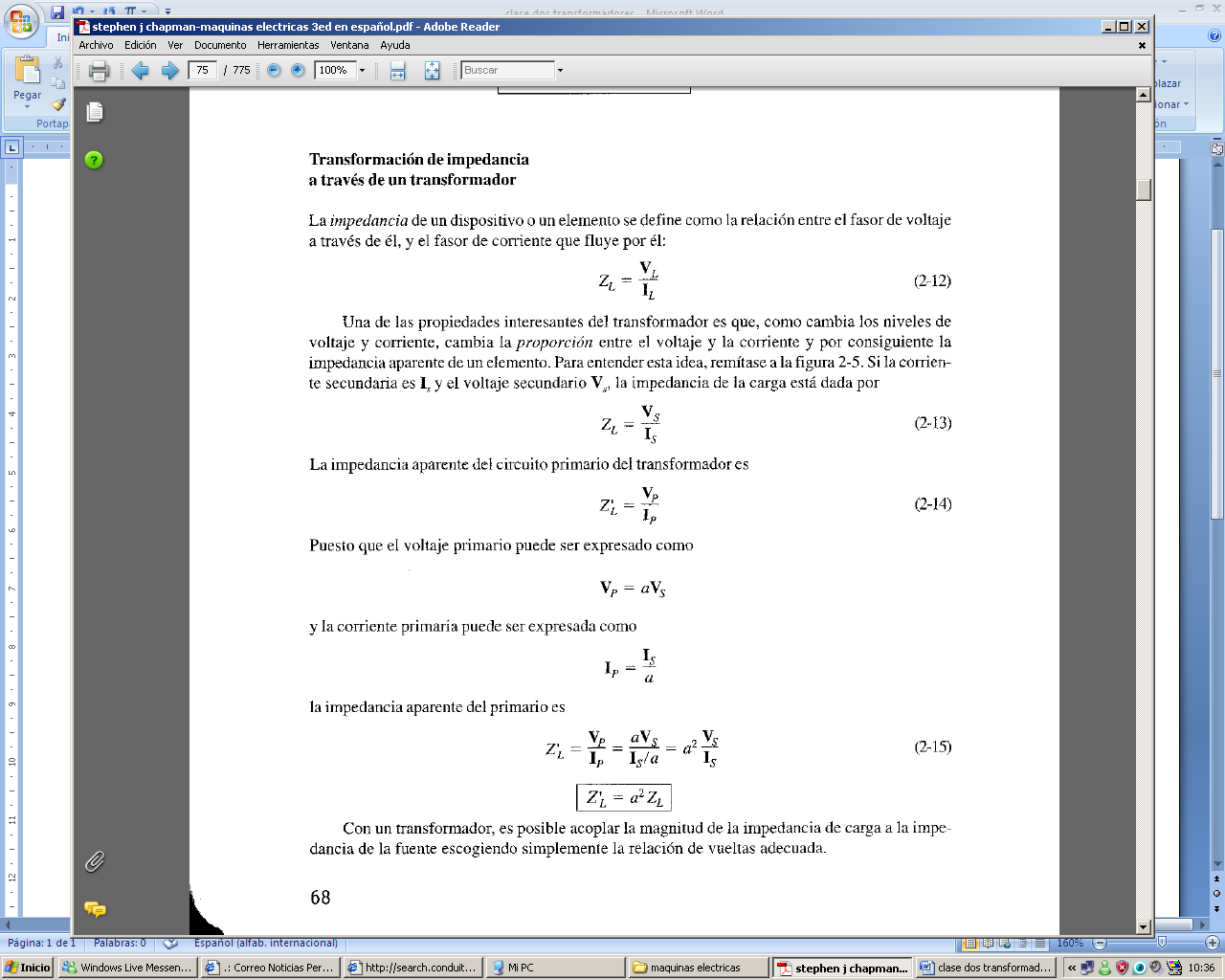 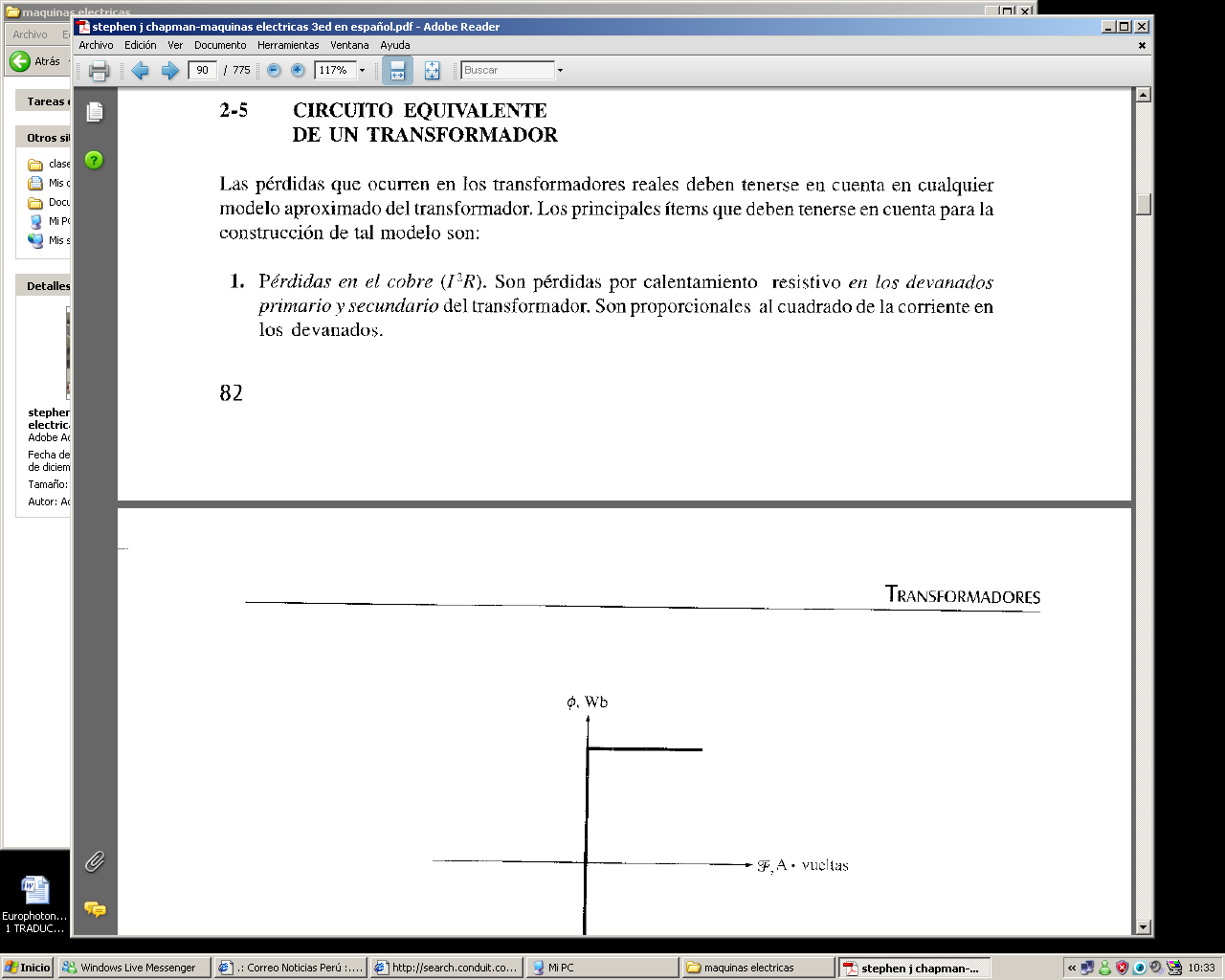 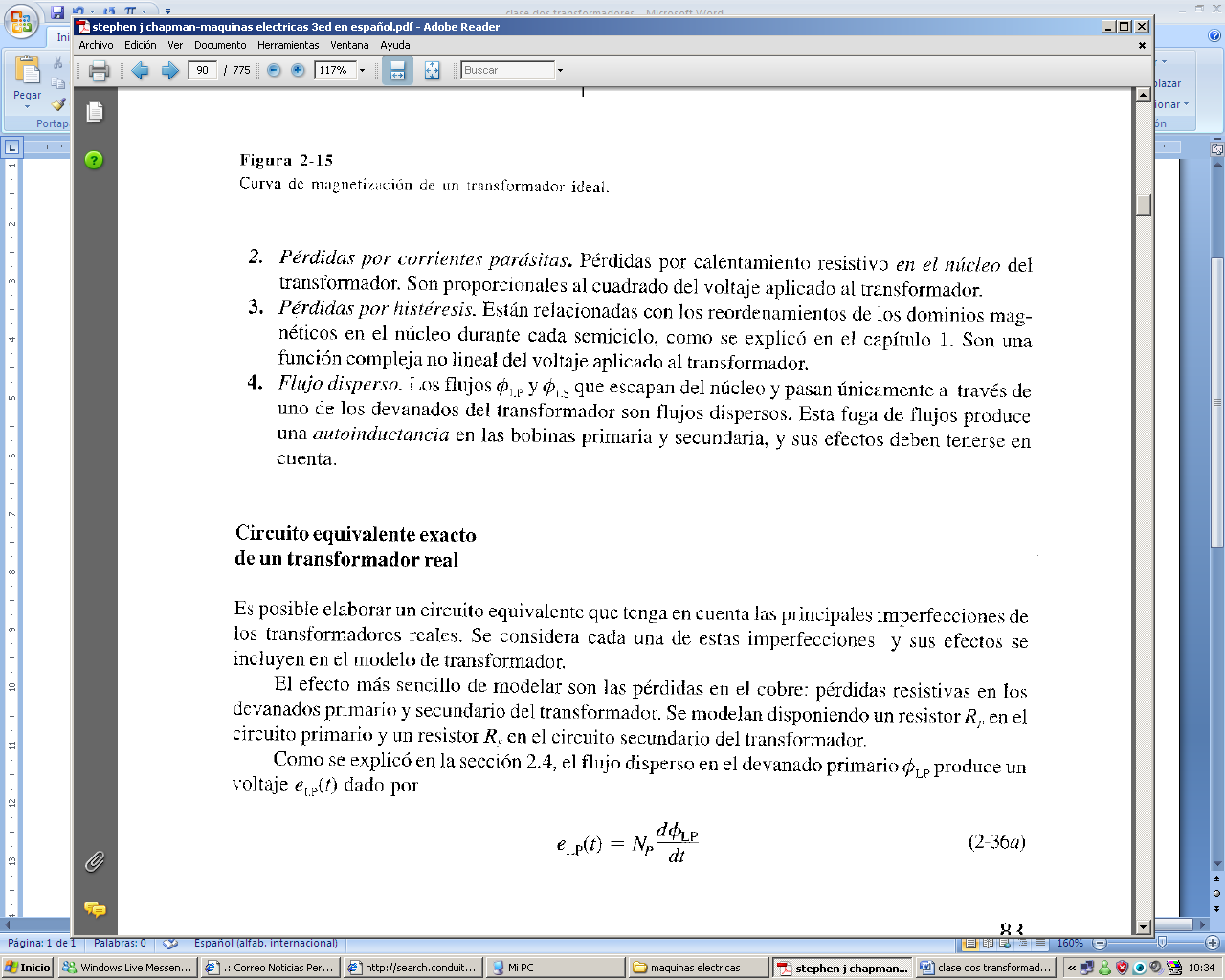             Donde    a = m = N1/N2 ,    P = 1 ,   S = 2 ;    ZL = Z2 ,   Z 1 = Z1 según nuestra simbología   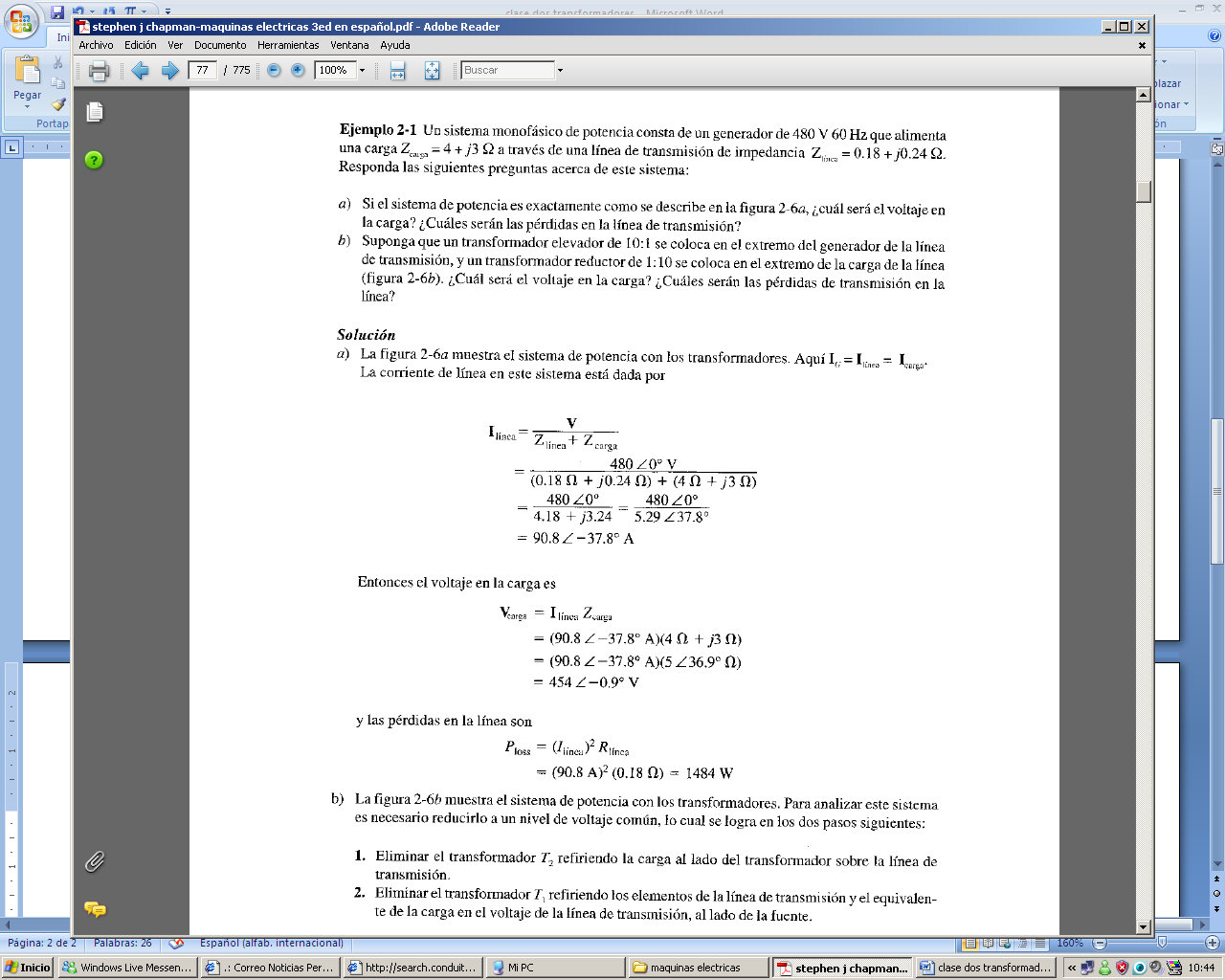 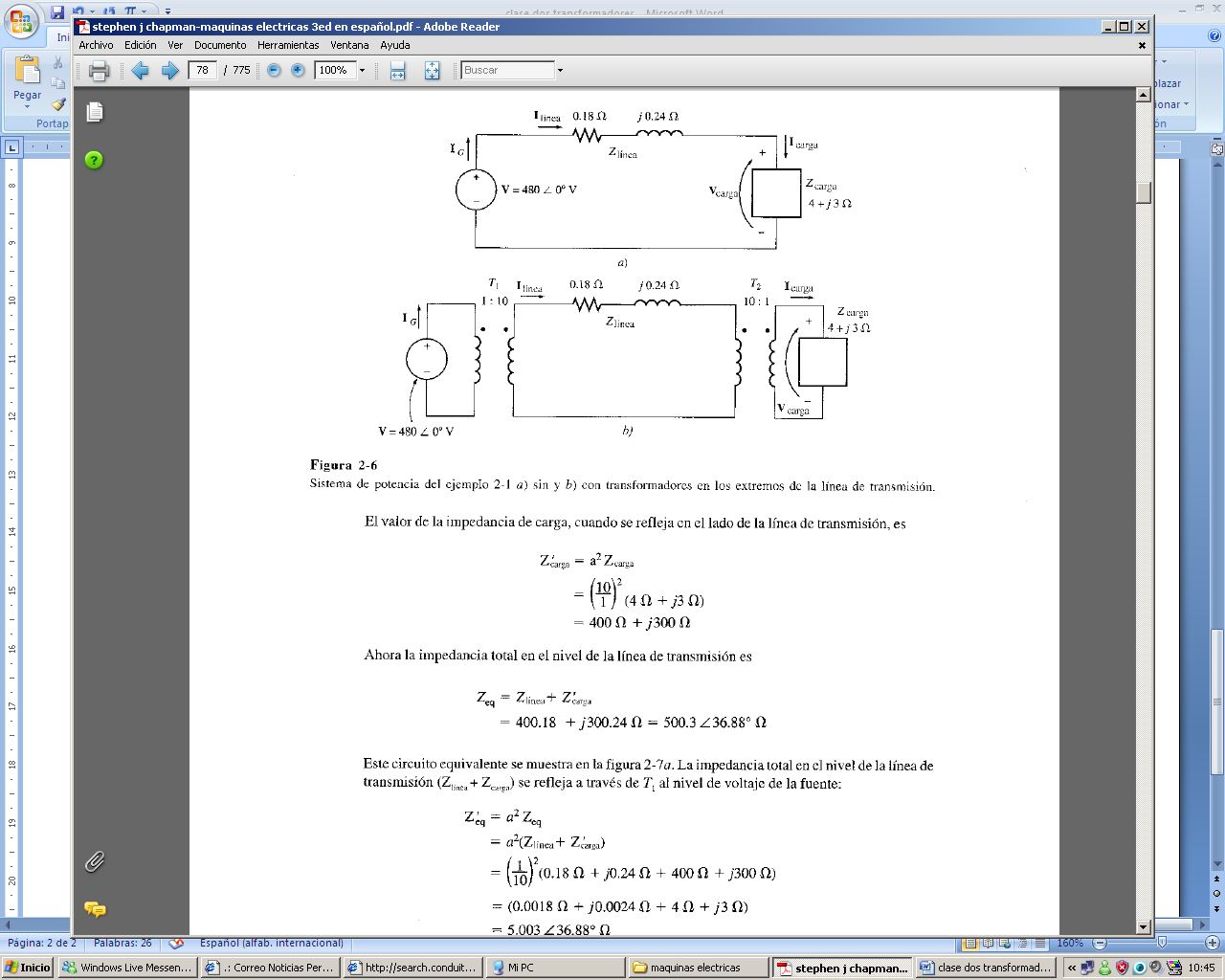 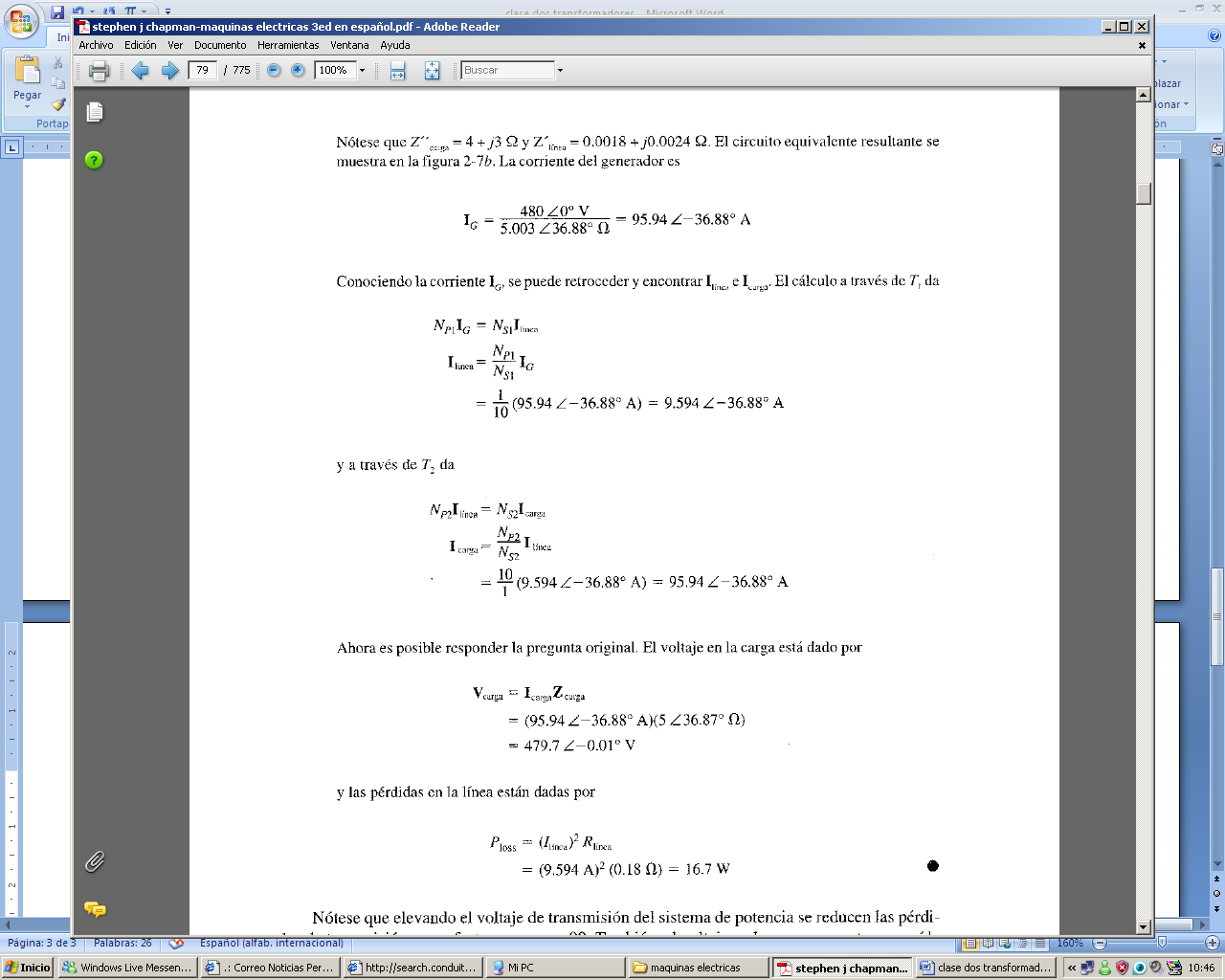 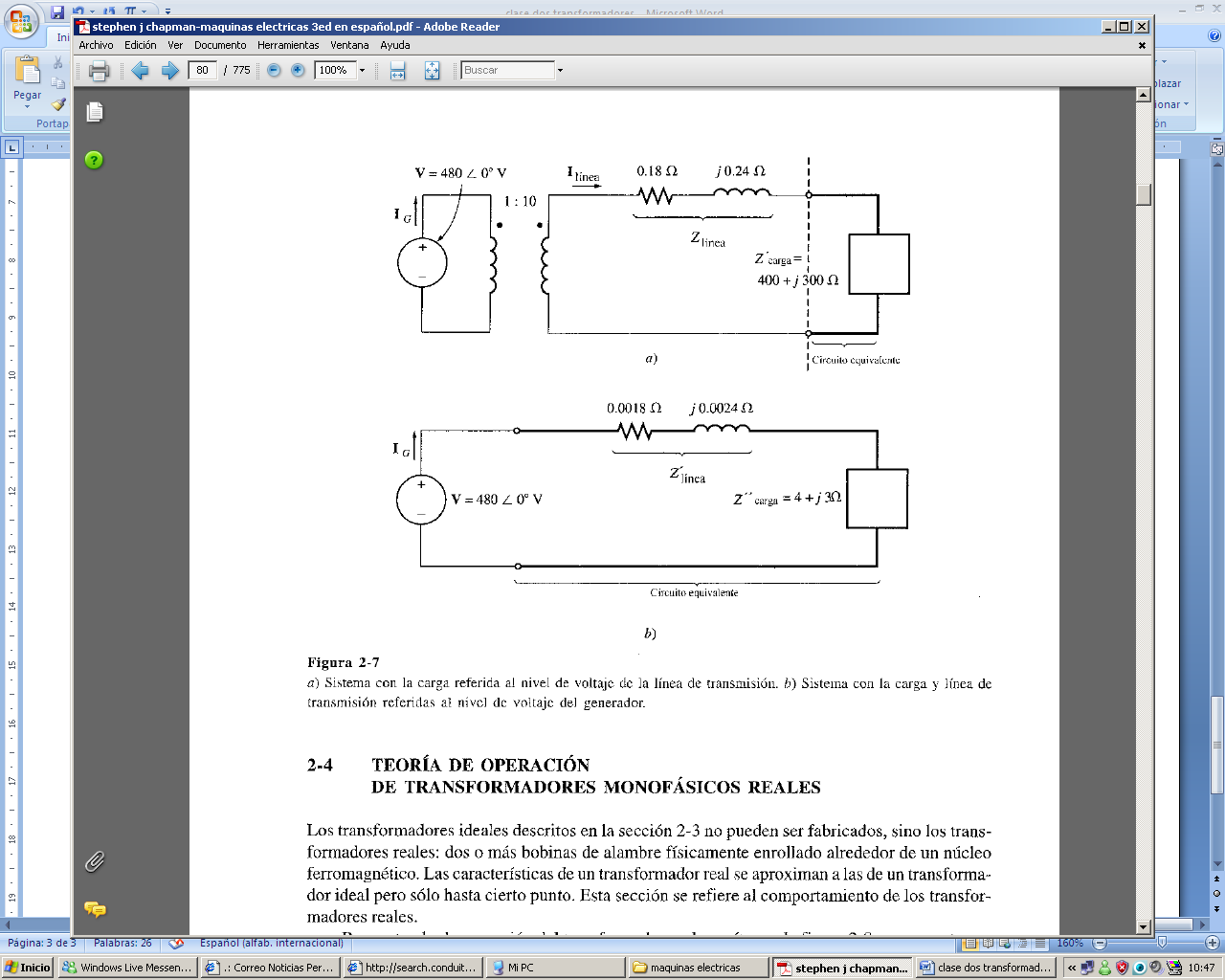 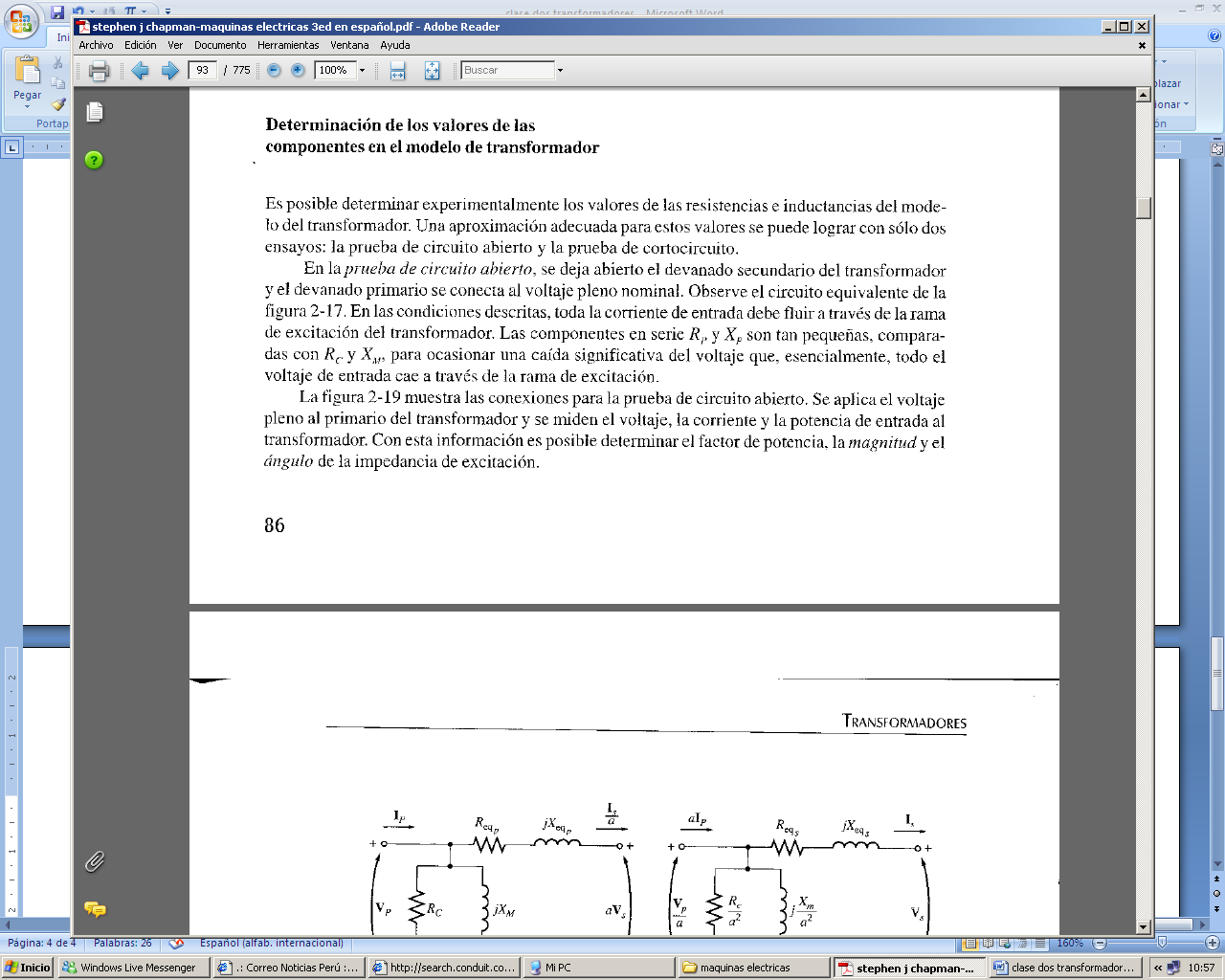 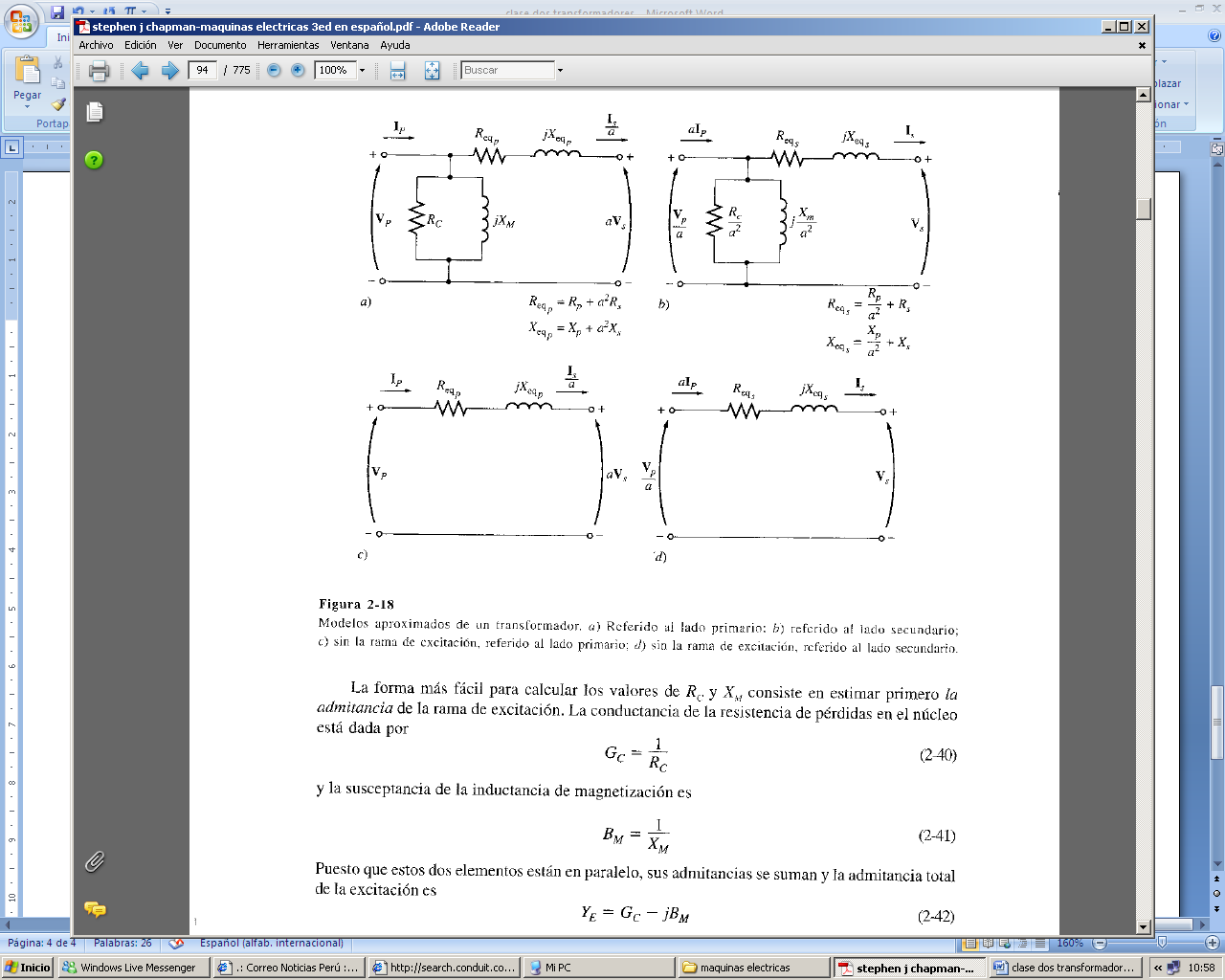 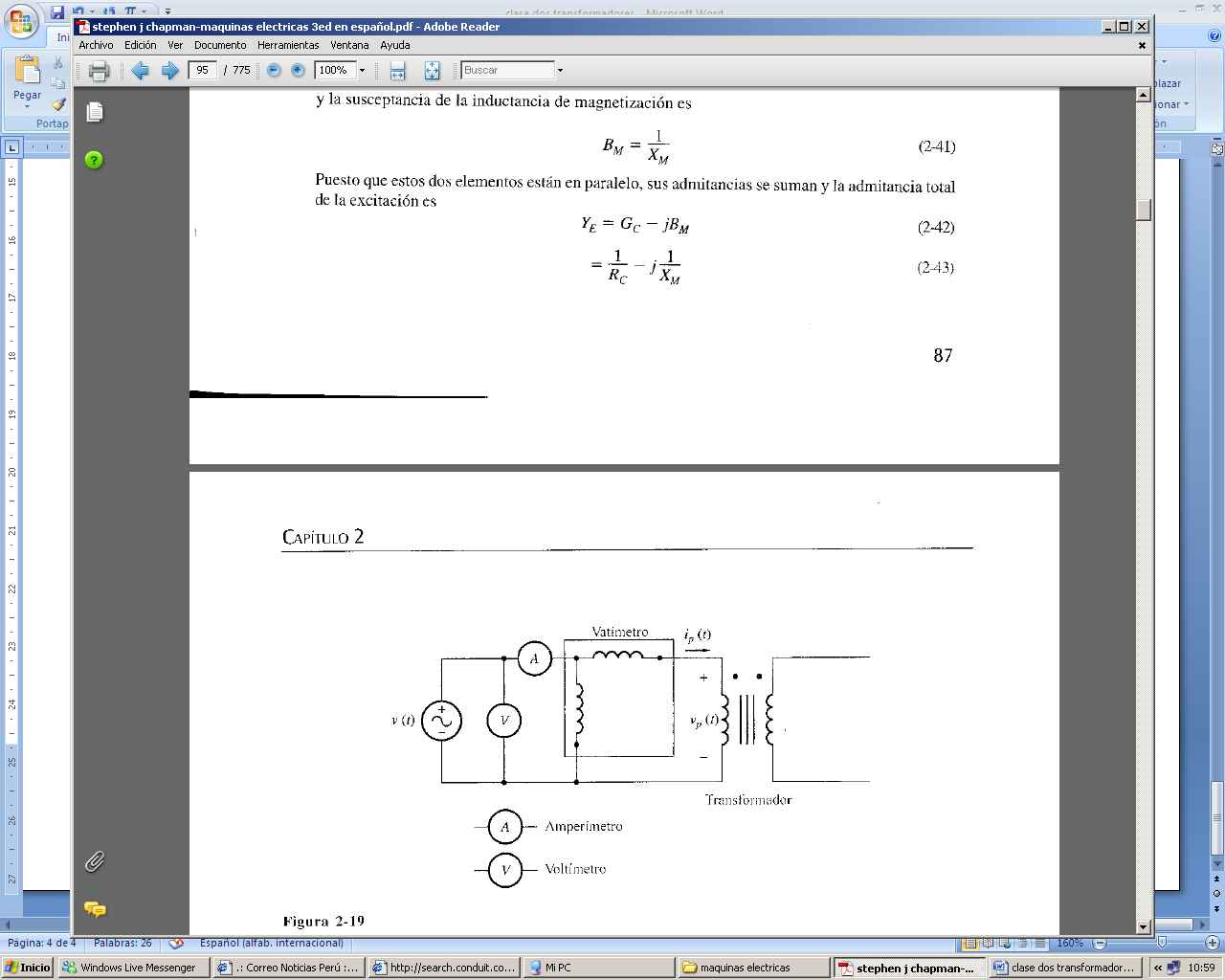 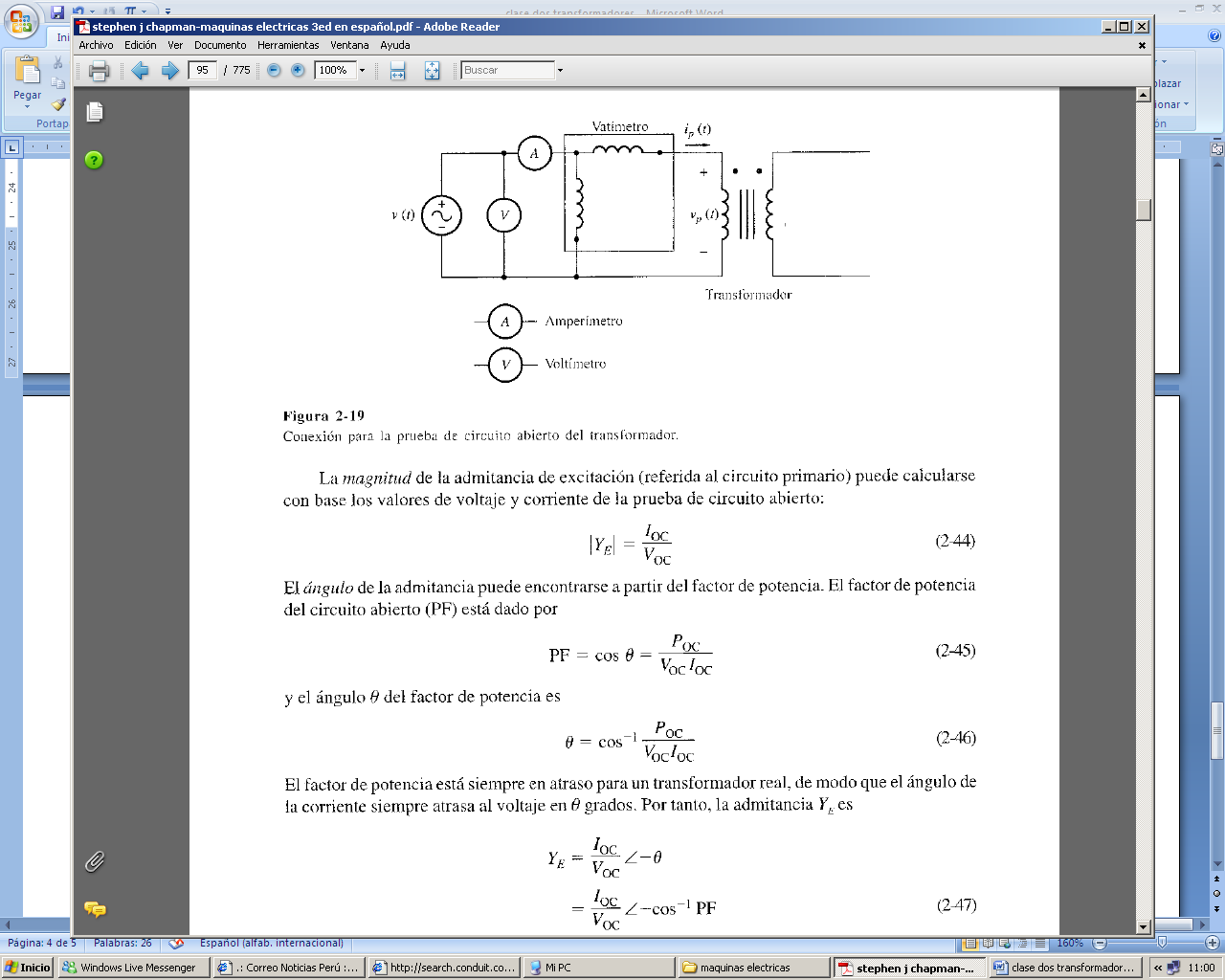 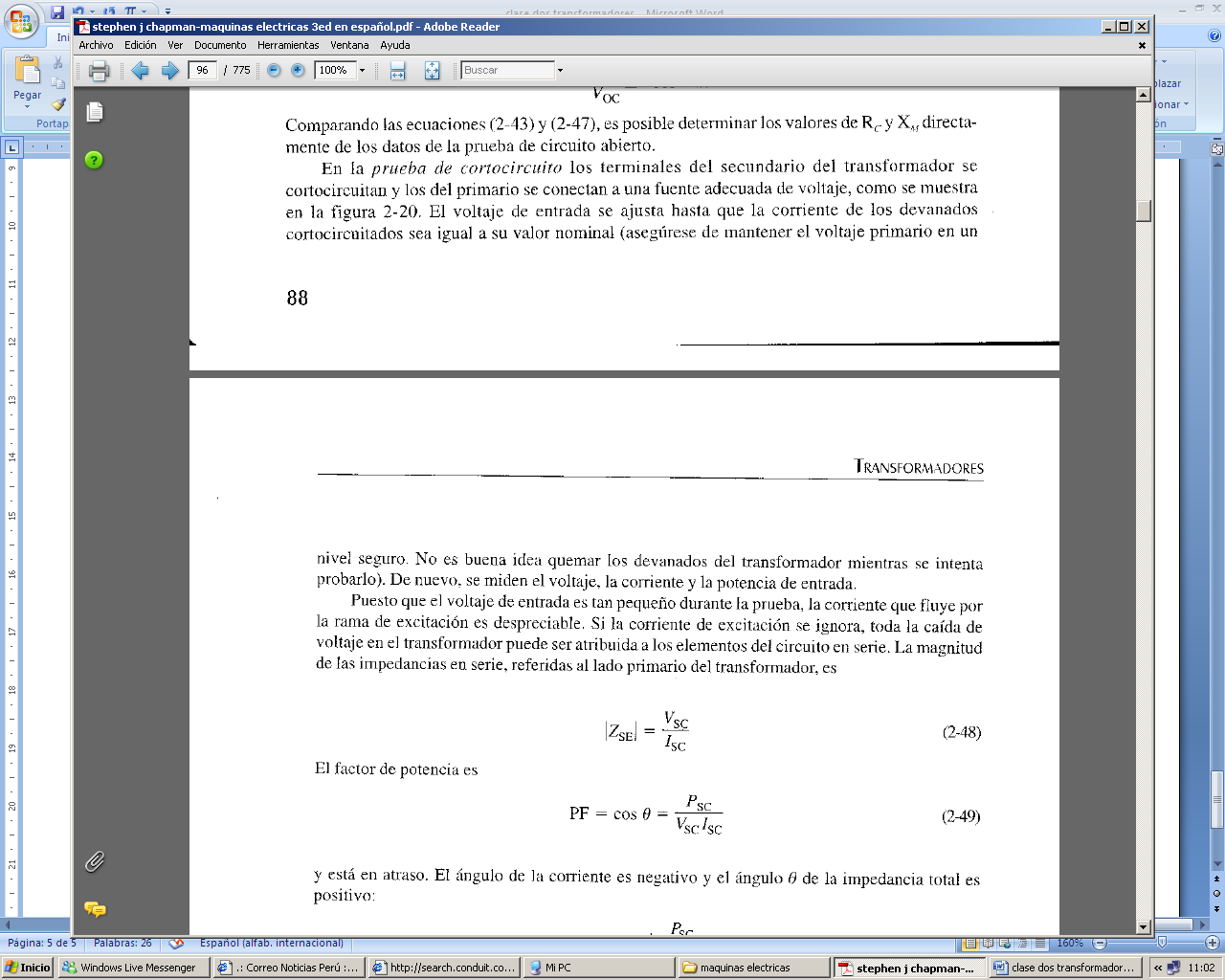 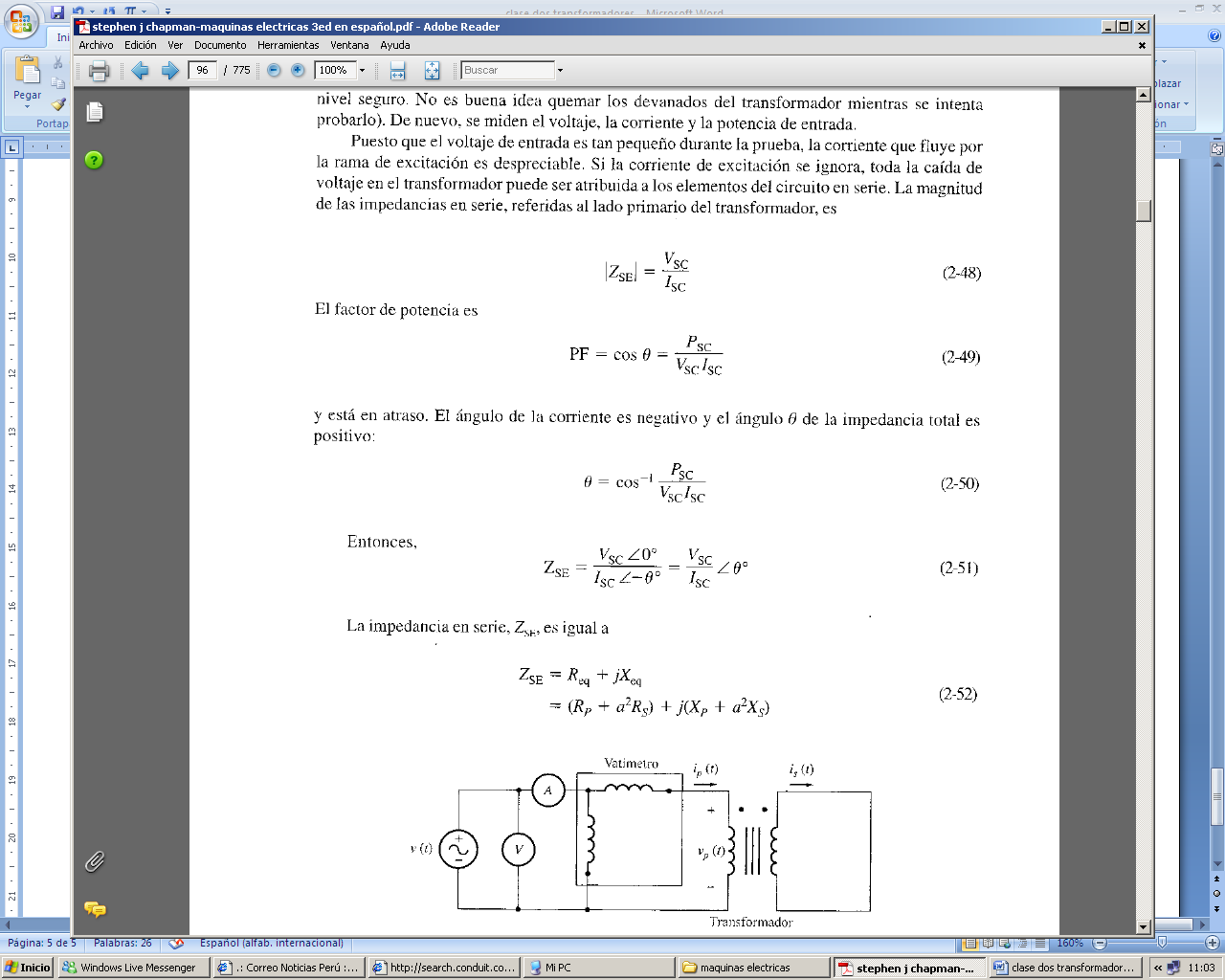 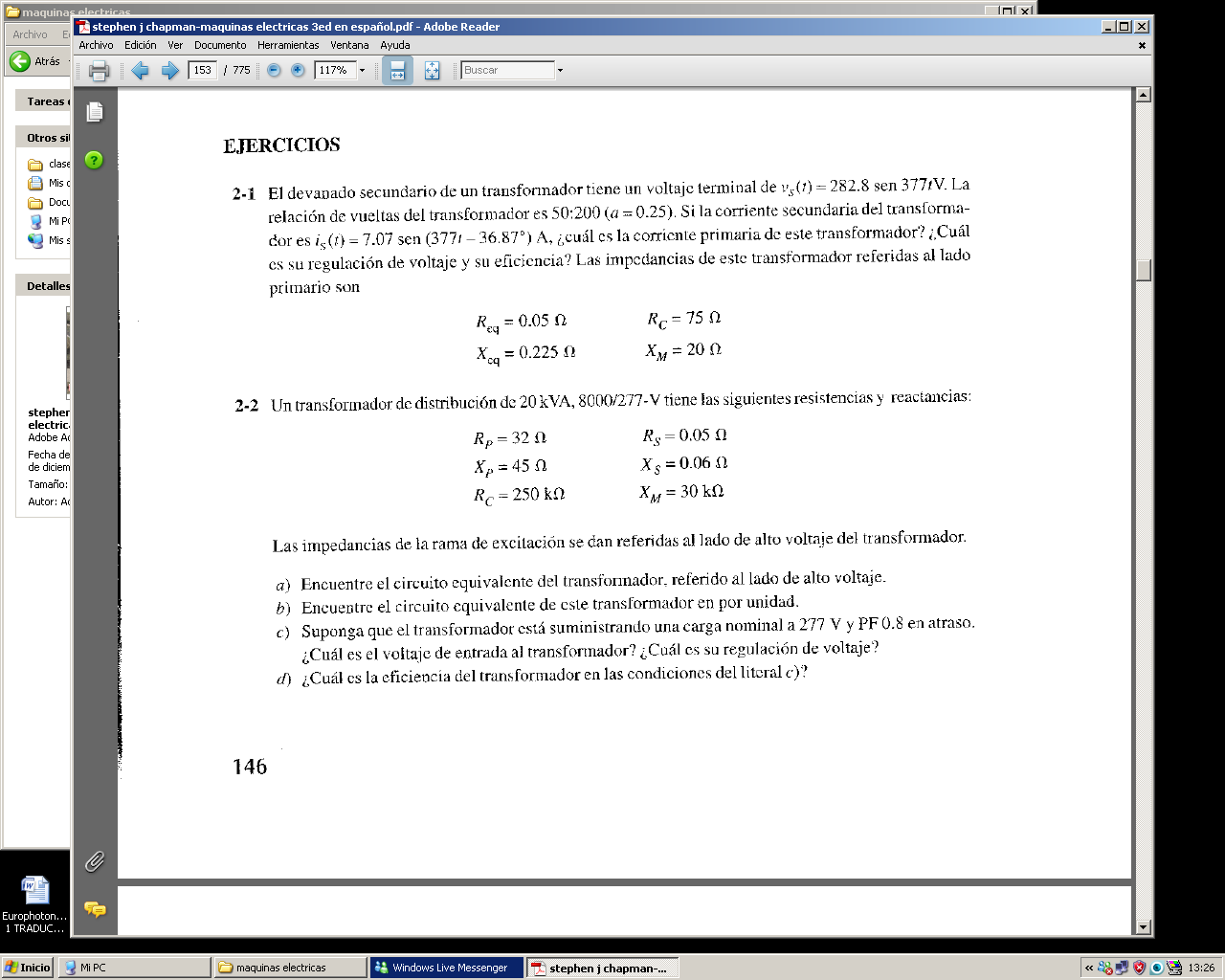 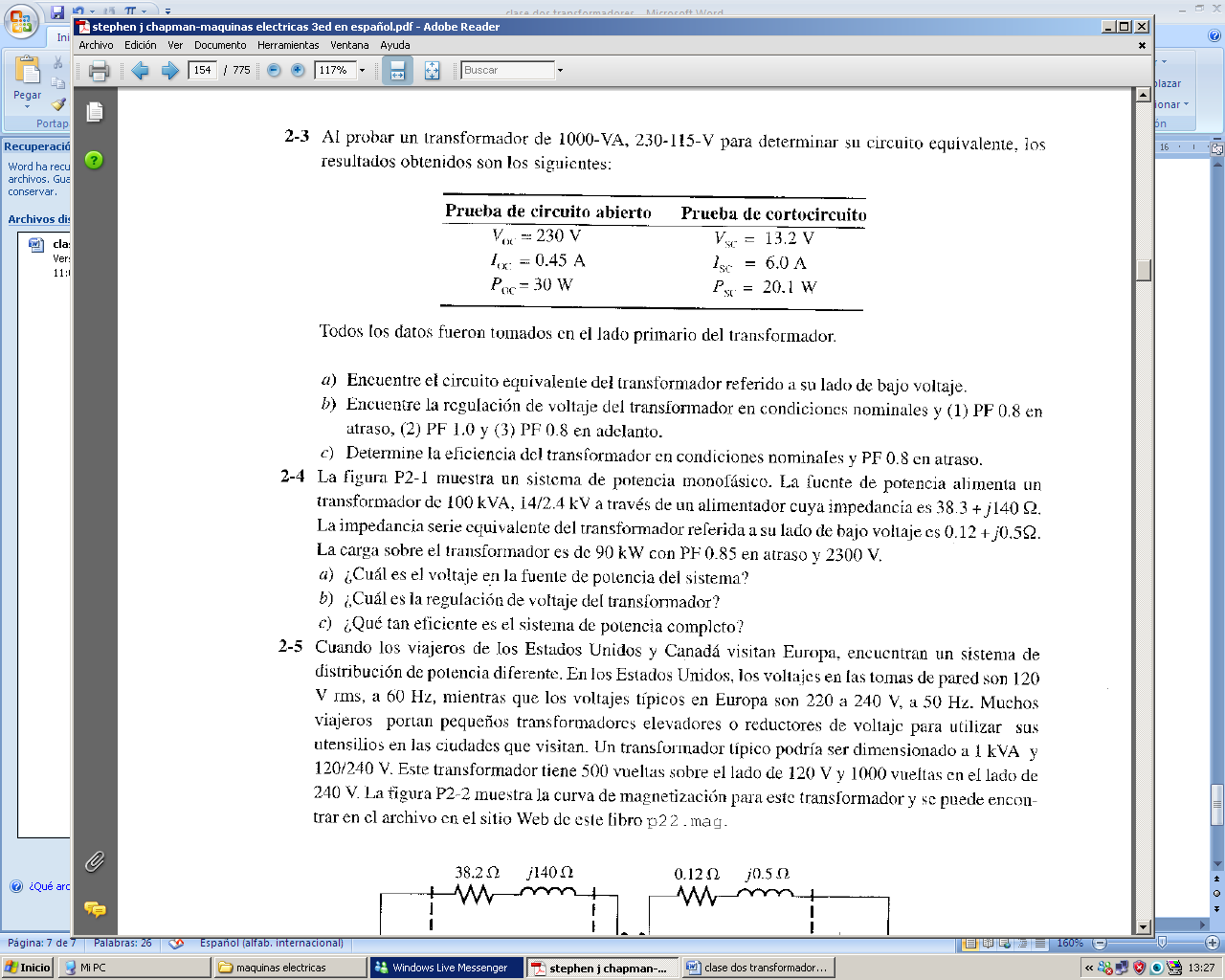 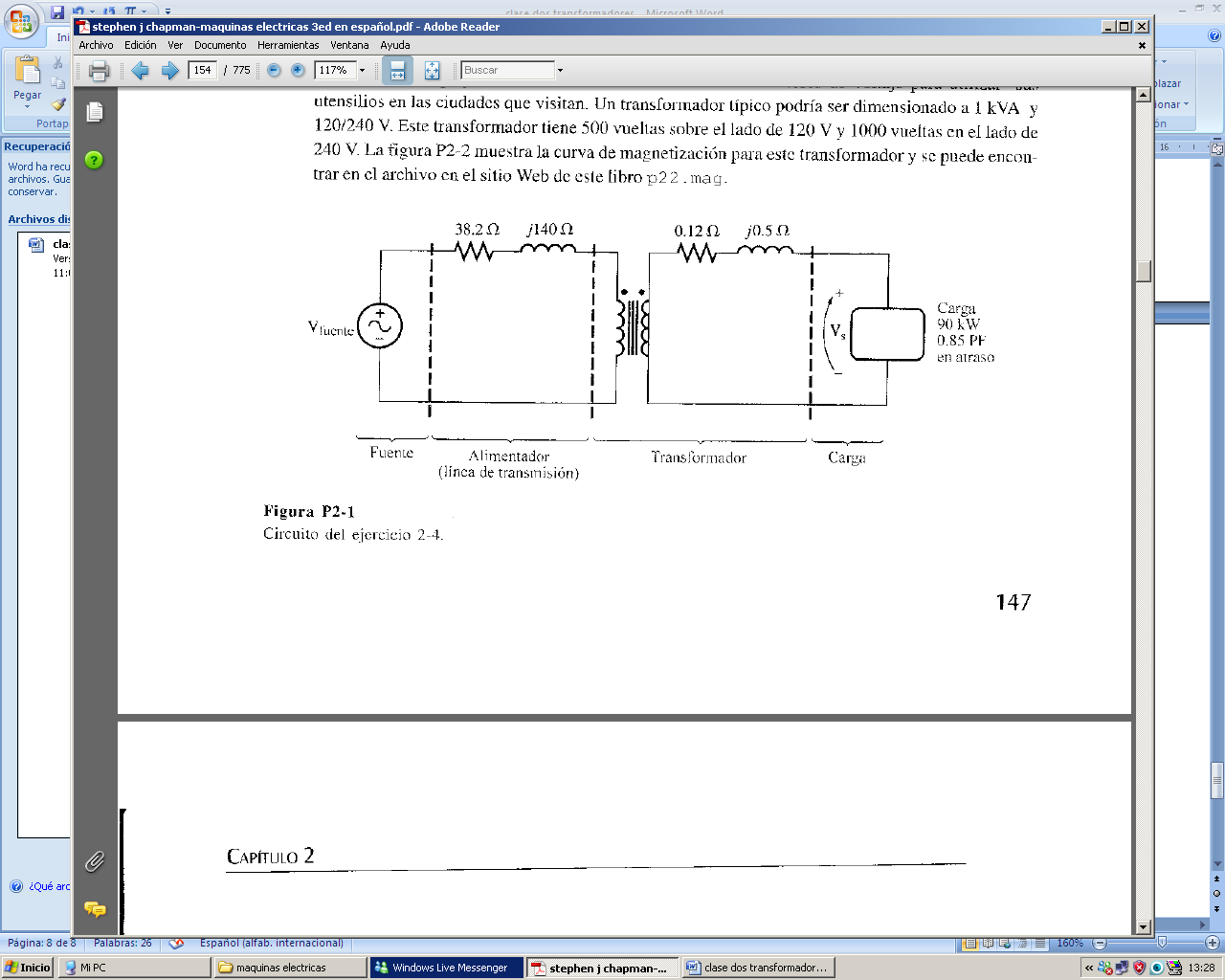 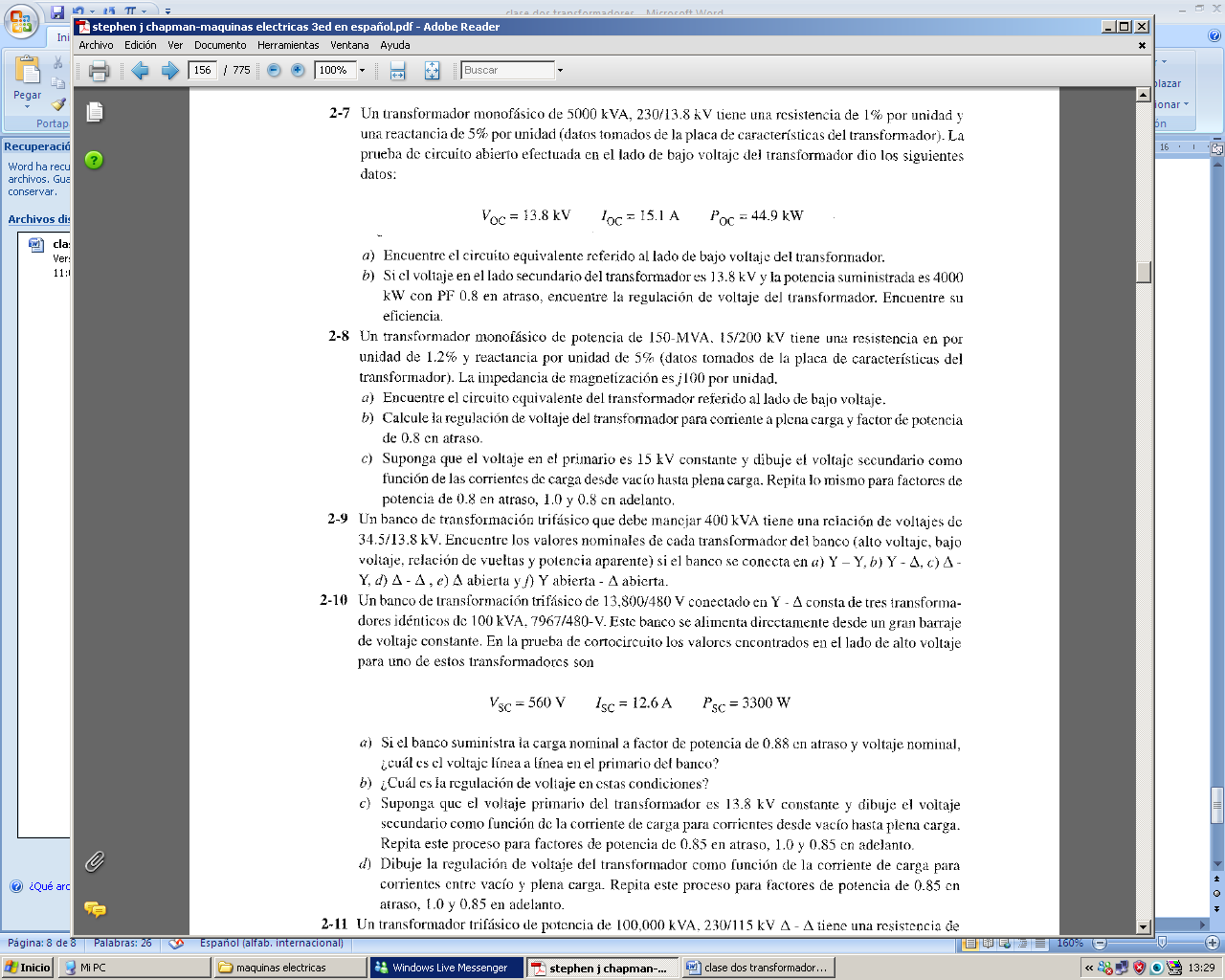 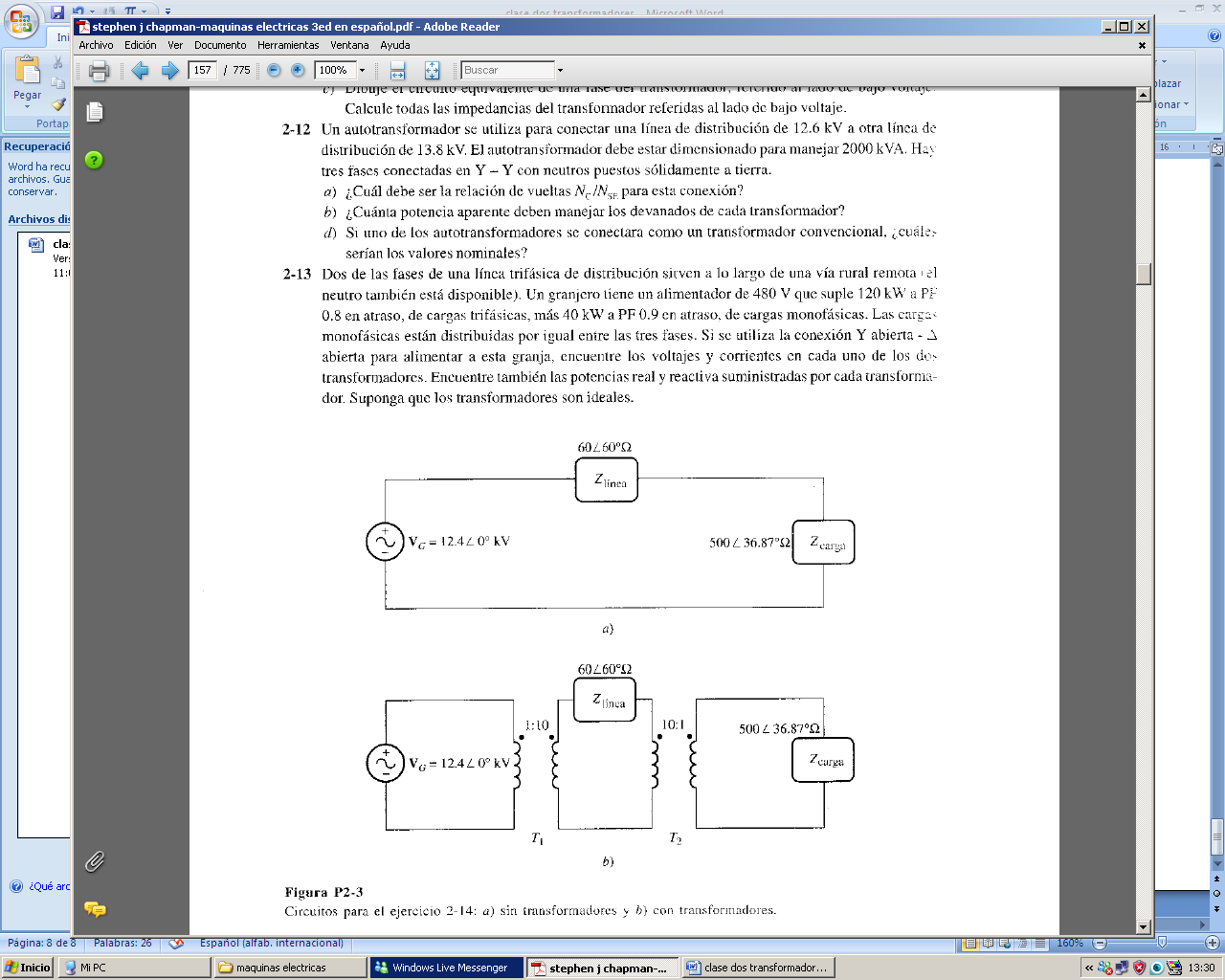 